ДВНЗ "УЖГОРОДСЬКИЙ НАЦІОНАЛЬНИЙ УНІВЕРСИТЕТ"КАФЕДРА ФІЗИЧНОГО ВИХОВАННЯМетодичні рекомендації з курсу «Фізичне виховання» для студентів денної форми навчання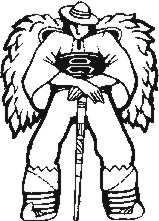 УжгородВидавництво “Ґражда”2015Методичні рекомендації з курсу «Фізичне виховання» для студентів денної форми навчання. – Ужгород: Ґражда, 2015. – 32 с.Укладачі: Маріонда І. І., завідувач кафедри фізичного виховання, кандидат педагогічних наук,Тріфан О. М., ст. викладачГорват В. В., ст. викладачРецензент: Філак Я. Ф., к. н.з фіз. вих. і спорту, доцент кафедри фіз. вих.Погоджено на засіданні методичної комісії загальноуніверситетської кафедри фізичного виховання, протокол № 3 від21 травня 2015 р.© Маріонда І. І., Тріфан О. М., Горват В. В., 2015© Видавництво «Ґражда», 2015ПЕРЕДМОВАФізичне виховання – одна із багатьох дисциплін, якою необхідно оволодіти за період навчання на будь-якому факультеті у вищому навчальному закладі. Ця дисципліна не схожа на інші, тому що об'єктом її значення та удосконалення є не стільки зовнішнє середовище, скільки сам студент з його безмежними фізичними, психічними та інтелектуальними можливостями.Кожен мріє бути першим у підготовленості за обраним фахом. Але далеко не кожний вміє розпізнати оптимальний шлях до олімпу знань. Проблема в тому, що компонентів професійної підготовленості багато і всі вони пов'язані між собою подібно цеглинам, з яких складено будинок. Відсутність декількох цеглин, рівно як і їх погана якість, робить будівлю нестійкою, не дозволяє будувати наступні поверхи.Доведено, що фізична підготовленість є важливою і невід’ємною складовою будь-якої професії, її надійним фундаментом, а паралельне виховання фізичних та інтелектуальних якостей взаємоприскорює їх розвиток.Отже, першочерговими завданнями дисципліни є підготовка студентів до роботи за обраним фахом шляхом виховання фізичної витривалості, вольових якостей, стійкості до нервово-психічних навантажень і обмеженої рухливості, всебічного загартування організму, своєчасної емоційної розрядки, повноцінного відпочинку.Фізично слабкі, хворобливі студенти не спроможні на рівних зі своїми товаришами оволодівати теоретичними дисциплінами. Вони швидше втомлюються, частіше хворіють, важче зосереджуються, довше відновлюють сили. Вузівська програма з фізичного виховання дозволяє успішно вирішувати такі проблеми.Контроль успішності оволодіння програмою є невід'ємною частиною усього процесу фізичного виховання. Без систематичного і об'єктивного контролю неможливий прогрес у тренуваннях, та й саме тренування втрачає сенс, адже без контролю за його результатами неможливо визначити чи досягнута мета виконаної роботи.Контроль успішності оволодіння програмою фізичного виховання має власну мету і виконує низку завдань.МЕТА І ЗАВДАННЯПрограма з дисципліни «Фізичне виховання» розрахована на реальну можливість отримання кожним студентом основних базових знань, вмінь, навичок з фізичної культури і спорту. Вона також направлена на досягнення оптимального рівня розвитку психологічних та фізичних якостей. Цей оптимальний рівень визначається проведенням спеціальних контрольних тестувань .Метою контрольних тестувань є об'єктивна оцінка рівня фізичної культури студентів як складової частини їх загальної професійної культури, визначення їх фізичної готовності до роботи за обраним фахом.Контрольні тестування спрямовані на розв’язання таких завдань:•	визначення індивідуальної оцінки теоретичної, методичної і фізичної підготовленості,•	дати об’єктивну інформацію відносно змін загальних показників фізичної підготовленості тієї чи іншої групи студентів;•	виявити недоліки в системі фізичного виховання з метою їх своєчасної корекції:•	посилити мотивацію у студентів до фізичного удосконалення,•	виховати впевненість у власних силах, самовладання, цілеспрямованість, сміливість, рішучість, ініціативу, винахідливість і витримку.ОРГАНІЗАЦІЯ КОНТРОЛЮВідповідальним за організацію роботи з контролю фізичної підготовленості студентів є завідуючий кафедрою, а за безпосереднє проведення тестування і визначення індивідуальних оцінок – викладачі кафедри.Для координації роботи на кафедрі створена методична комісія, яка приймає участь в удосконаленні планових та облікових документів, підготовці методичних посібників, проведенні інструктивних занять з молодими викладачами.Контрольні тестування проводяться протягом усього навчального процесу: під час занять, спортивних заходів, заліків. Оцінки можуть визначатися також шляхом проведення анкетувань, співбесід, перевірок відповідних документів: протоколів спортивних змагань, розрядних і суддівських посвідчень тощо.Результати контролю систематично заносяться викладачами у групові журнали обліку відвідування та успішності, екзаменаційні відомості, залікові книжки, навчальні картки студента, а наприкінці навчального року – до зведених відомостей. Викладачі несуть адміністративну відповідальність за об'єктивність результатів контролю.Студенти зобов’язані своєчасно виконувати всі завдання і тести, приймати активну участь у спортивних заходах. Вони мають право одразу після виконання тестів отримувати інформацію про власну оцінку, оскаржувати оцінку в день контролю своєму викладачу, звертатися за розглядом конфліктних ситуацій до методичної комісії чи до завідуючого кафедрою. Останні повинні у десятиденний термін розглянути скаргу та прийняти по ній рішення.Студенти які своєчасно не виконали контрольні тести з об’єктивних причин, зобов’язані в установлений навчальною частиною університету термін ліквідувати академічну заборгованість, їх результати реєструються у допоміжних відомостях.Усі зміни та доповнення до системи контролю проводяться за рішенням засідання кафедри або методичної комісії і затверджуються.МЕТОДИКА ПРОВЕДЕННЯ КОНТРОЛЮПеревірка та оцінювання знань, умінь, навичок та фізичних якостей з дисципліни "Фізичне виховання" здійснюються шляхом проведення контрольних випробувань, які проводяться згідно з Положенням про організацію навчального процесу у вищих навчальних закладах, затвердженим наказом МОН України віл 2 червня 1993 року № 161 та Положенням про заліки з фізичного виховання, затвердженим наказом МОН України від 25.05.98 року за № 188.Контрольні випробування забезпечують оперативну, поточну та підсумкову інформацію. Оперативний контроль проводиться у процесі заняття і надає інформацію про виконання конкретної вправи або завдання; поточний – наприкінці виконання певного розділу програми, чи навчального семестру і дозволяє оцінити ступінь засвоєння розділу, теми, виду роботи; підсумковий наприкінці навчального року і дає можливість визначити кінцевий рівень сформованості фізичних кондицій.Метою контрольних випробувань є перевірка і оцінка засвоєння таких розділів дисципліни "Фізичне виховання": студентами – теоретичної, методичної, фізичної підготовки; учнями – фізичної підготовки.Позааудиторна самостійна робота студентаПозааудиторна самостійна робота студента оцінюється в балах за участь у спортивно-масових заходах (участь у змаганнях в особистому заліку або у складі команди) та суддівство спортивних змагань: 4 рази – 20 балів;3 рази – 15 балів;2 рази – 10 балів;1 раз – 5 бали.Заохочувальні бали: наукова робота студента (1 реферат, 1 виступ з доповіддю на конференції кафедри за семестр) – 6 балів (Додаток 1, 2).Модульна контрольна робота (оцінка результатів виконання тестів фізичної підготовленості)Модульна контрольна робота оцінюється згідно розрахунку середньої величини оцінювання результатів виконання тестів фізичної підготовленості (таблиця 1-3).1. Спринтерський біг – 100 (60) метрівЗа командою "'НА СТАРТ!" учасники тестування стають на стартову лінію в положення високого старту і зберігають нерухомий стан. За сигналом стартера вони повинні якнайшвидше подолати задану дистанцію, не знижуючи темпу бігу перед фінішем.Результатом тестування є час подолання дистанції з точністю до десятої долі секунди. Дозволяється тільки одна спроба.2. Стрибки у довжину з місцяУчасник тестування стає носками до лінії, робить змах рухами назад, потім різко виносить їх уперед, відштовхуючись ногами, стрибає якомога далі.Результатом тестування є дальність стрибка в сантиметрах у кращій з двох спроб.Тестування проводиться відповідно до правил змагань для стрибків у довжину з розбігу.3. Біг на середні та довгі дистанції(500м, 1000м, 2000м, 3000м)Учасники тестування за командою "На СТАРТ!" стають до стартової лінії в положення високого старту. Коли всі готові до старту, за командою "'РУШ!" починають біг, намагаючись пробігти дистанцію якомога швидше. У разі потреби дозволяється переходити на ходу.Результатом тестування є час подолання дистанції з точністю до секунди. Для чоловіків і жінок умови тестування однакові.4. Згинання і розгинання рук в упорі лежачиУчасник тестування приймає положення упору лежачи, руки прямі на ширині плечей пальцями вперед, тулуб і ноги утворюють пряму лінію, пальці стопи опираються на підлогу. За командою "Можна" учасник починає ритмічно і з повною амплітудою згинати і розгинати руки.Результатом тестування є кількість безпомилкових згинань і розгинань рук за одну спробу.При згинанні рук необхідно торкатися грудьми опори. Не дозволяється торкатися опори стегнами, міняти пряме положення тіла і ніг, перебувати у вихідному положенні та із зігнутими руками більше як 3 секунди, лягати на підлогу, розгинати руки почергово, не з повною амплітудою.5. ПідтягуванняУчасник тестування хватом зверху (долонями вперед) береться за перекладину на ширині плечей, руки прямі. За командою "Можна", згинаючи руки, підтягується до такого положення, коли підборіддя знаходиться над перекладиною Потім повністю випрямляє руки, опускаючись у вис. Вправа повторюється стільки разів, скільки вистачить сил.Результатом тестування є кількість безпомилкових підтягувань, під час яких не порушена жодна умова. Неповне підтягування, при якому голова учасника досягає рівня перекладини, оцінюється як 0.5 підтягування.Кожному учасникові дозволяється лише один підхід до перекладини. Не дозволяється розгойдуватися, робити зайві рухи ногами.Тестування припиняється, якщо учасник робить зупинку на 2 і більше секунди або йому не вдається зафіксувати потрібного положення більш як два рази підряд.7. Вис на зігнутих рукахУчасник тестування стає на лаву і хватом зверху (долонями вперед) береться за перекладину зігнутими руками так. щоб підборіддя знаходилося над перекладиною. Коли зайнято вихідне положення, подається команда "Можна", учасник перестає опиратися ногами і повисає на зігнутих руках з підборіддям над перекладиною.Результатом тестування є час у секундах, протягом якого зберігається положення вису на зігнутих руках.У разі торкання підборіддям до перекладини або опускання підборіддя нижче від неї. торкання до опори ногами тестування припиняється.8. Човниковий біг (4x9 метрів)Учасник займає за командою "НА СТАРТ!" положення високого старту за стартовою лінією. За командою "РУШ!", пробігає 9 метрів до другої лінії, бере один із двох дерев'яних кубиків або інших неважких предметів, що лежать у колі радіусом 50 см. повертається бігом назад і кладе його з стартове коло такого ж радіусу. Потім біжить за другим, взявши його, повертається назад і кладе з стартове коло.Результатом тестування є час від старту до моменту, коли покладено другий кубик в стартове коло в кращій із двох спроб.Кубики слід класти в півколо, а не кидати. Якщо кубик кидається, спроба не зараховується.9. Піднімання у сід за одну хвилинуУчасник тестування лягає спиною на рівну поверхню, ноги зігнуті в колінах під прямим кутом, відстань між ступнями – 50 см, пальці рук з'єднані за головою. Партнер утримує ступні так, щоб п'яти торкались опори. Після команди "Можна" учасник переходить у положення сидячи і торкається ліктями колін, потім знову повертається у вихідне положення, торкаючись спиною і руками опори, після чого знову повертається в положення сидячи. Протягом 1 хвилини вправа повторюється з максимальною частотою.Результатом тестування є кількість підйомів з положення лежачи в положення сидячи протягом 1 хвилини.Відштовхування від опори руками і зупинка під час виконання вправи забороняються.10. Нахил тулуба вперед з положення сидячиУчасник тестування сидить на підлозі, так щоби п’яти торкалися лінії, за якою розмітка в сантиметрах на відстань 50 см. Відстань між п’ятами -25 см. Ступні розташовані на підлозі вертикально. Руки лежать між колінами долонями донизу. Партнер тримає ноги на рівні колін, щоб уникнути їх згинання. За командою «Можна» учасник тестування плавно нахиляється вперед, не згинаючи ніг, намагається дотягнутися руками якомога далі. Положення максимального нахилу слід утримати протягом двох секунд, фіксуючі пальці на розмітці.Результатом тестування є позначка на перпендикулярній розмітці в см. до якої учасник дотягнувся кінчиками пальців у кращій із двох спроб.Вправа повинна виконуватися правильно. При згинанні ніг в колінах спроба не зараховується.Таблиця 1Нормативні тести для модульного контролю з фізичного вихованняПідсумкова оцінка 
з дисципліни	Загальна підсумкова оцінка складається з середньоарифметичної суми балів за результатами поточного та модульного контролів за кожний змістовий модуль. Таблиця 4.1Студент, який в результаті поточного оцінювання отримав більше 50 балів, має право не складати залік з дисципліни. У такому випадку в заліково-екзаменаційну відомість заноситься загальний підсумковий бал та оцінка «зараховано». При умові, якщо студент хоче покращити підсумкову оцінку за модуль із дисципліни, він має складати залік. Студент, який в результаті підсумкового оцінювання за модулем отримав менше 50 балів зобов’язаний складати залік. У разі, коли результати складання тестів студента під час заліку оцінені менш ніж 50 балів, він (вона) отримує незадовільну підсумкову оцінку(«незараховано»). При цьому результати поточного контролю не враховуються. Оцінювання навчальних досягнень студентів здійснюється за такою шкалою:Примітка: 1 – студентам, тимчасово звільненим від занять з фізичного виховання, відмітки у відомості про залік (ECTS та рейтингові бали) виставляються у відповідності з оцінкою за реферат (див. теми рефератів). Тему реферату визначає викладач академічної групи (секції) (Додаток 1, 2).ЗАХОДИ БЕЗПЕКИ ТА ПРОФІЛАКТИКА ТРАВМАТИЗМУПроведення контролю з фізичного виховання завжди пов’язане з максимальним фізичним та психічним напруженням організму тих, що контролюються. До того ж, контрольні та залікові заняття мають підвищений емоційний фон, під час якого погіршується відчуття безпеки. При певних обставинах все це може призвести до небажаних випадків пошкодження здоров’я, а інколи і до інвалідності.Зменшити ризик травматизму під час проведення випробувань з використанням контрольних фізичних вправ можливо при ретельному дотриманні спеціальних правил безпеки, до яких належить:проведення контролю фізичної підготовленості тільки за затвердженими навчальною частиною розкладами та програмою або з дозволу завідуючого кафедри;допуск до контролю тільки тих студентів, які пройшли медичний огляд і мають дозвіл лікаря університету до фізичних навантажень і виконали не менше 80 % навчальної програми;заборона входити до будь-яких спортивних приміщень або до інших місць контролю без свого викладача;перевірка готовності до початку контрольних занять спортивних майданчиків, доріжок для бігу, справності знаряддя та іншого обладнання, на яких будуть виконуватись фізичні вправи; наявність медичної аптечки, якщо не передбачена присутність лікаря;допуск до контрольних занять і заліків тільки у спортивному вбранні і взутті, які не обмежують амплітуду рухів, відповідають погодним умовам, не підвищують ризик травмування;з’ясування після оголошення теми і завдання фізичного випробування, чи є серед присутніх такі, що за станом здоров’я, чи за іншими обставинами не можуть виконувати контрольних завдань; незалежно від того чи пояснення студента будуть здаватися достатньо переконливими, або їх взагалі не буде, ці особи до випробувань не допускаються;нагадування на початку контрольного заняття(заліку) присутнім правил поведінки, заходів безпеки і невідступності покарання тих, хто їх буде порушувати;заборона без дозволу викладача студентам бігати, стрибати, пустувати, залазити на спортивні тренажери, піднімати важкі предмети, проводити прийоми боротьби або інші дії, які можуть спричинити травмування: всі дії, рівно як і їх припинення проводяться за командами та розпорядженнями викладача;передування контрольним випробуванням різнобічної підготовки організму до фізичної роботи(розминки) з використанням загальнорозвиваючих вправ, під час якої відбувається поступове збільшення фізичного навантаження;призначення страхуючих із числа найбільш підготовлених студентів при виконанні підготовчих та контрольних вправ на перекладині, або інших спортивних знаряддях;виконання студентами вправ тільки у полі зору викладача;у випадках травмування першу медичну допомогу надавати тільки у разі необхідності, самостійно не вправляти вивихів суглобів, згідно обставин негайно викликати лікаря або організувати доставку потерпілого до медичного закладу.МАТЕРІАЛЬНЕ І МЕДИЧНЕ ЗАБЕЗПЕЧЕННЯДля якісного виконання контрольних тестів необхідно вирішення питання матеріально – технічного забезпечення, яке охоплює такі дії: • визначення і підготовку відрізків, маршрутів для проведення бігу на короткі та довгі дистанції;• організацію місця для проведення вправ на спритність, гнучкість і силу;• оснащення місця спортивним інвентарем, спеціальним знаряддям, технікою і апаратурою, нагрудними номерами, секундомірами, прапорцями, спортивними і фінішними тумбочками, рятівними засобами;• підготовлення бланків протоколів, схем дистанцій та інших місць тестування, наглядної інформації, актів перевірки якості травмонебезпечного спортивного знаряддя, грамот, дипломів та інше;Не менш важлива присутність медичного працівника, який має такі завдання:• допускати до виконання тестів тільки здорових і підготовлених студентів;• забезпечити санітарно-гігієнічні норми для проведення тестування;• виконувати заходи з профілактики травматизму та захворювань;• організувати і забезпечити медичну допомогу у випадку непередбачених обставин.ПІДВЕДЕННЯ ПІДСУМКІВМетою підведення підсумків контролю є оцінка рівня фізичної підготовленості студентів. В той же час надається можливість визначити переможців в окремих вправах, узагальнити позитивний досвід, виявити недоліки.Оголошення результатів, нагорода кращих і завдання на майбутнє повинні проводитися одразу після закінчення тестування, урочисто і в присутності усіх виконавців.Переможці в окремих видах визначаються згідно протоколів змагань, відомостей перевірок та журналів обліку. Вони нагороджуються дипломами, призами і оголошуються чемпіонами чи рекордсменами вузу, факультету, курсу або групи за відповідний рік. Найкращих за рішення завідуючого кафедрою або методичної комісії дозволяється перевезти на вільне відвідування занять із фізичного виховання без права звільнення від подальшого тестування.Високі показники враховуються деканатами при визначенні іменних стипендій, надбавок, отриманні винагород і грантів, виїзди закордон на навчання, стажування або практику, направлення в аспірантуру, магістратуру тощо.Про підсумки масових змагань доцільно доповісти у засоби масової інформації вузу і міста.Додаток 1ЗРАЗКИ ТЕМрефератів, статей з фізичного виховання для студентів всіх спеціальностейЛікувальна фізкультура, як засіб відновлення організму людини.Особливості впливу фізичних вправ на організм людини.Ефективність використання тренажерів в оздоровчій фізичній культурі.Засоби визначення рівня фізичної підготовленості у різних групах населення.Фізичні вправи – фактор зміцнення здоров’я та підвищення працездатності людини.Ефективність використання засобів відновлення (лазні, масаж, самомасаж та ін.) для підвищення працездатностіЕфективність використання засобів лікувальної фізкультури при недостатній функції зовнішнього дихання.Ефективність використання засобів лікувальної фізкультури при хронічній пневмонії. Ефективність використання засобів лікувальної фізкультури при захворюваннях нервової системи. Ефективність використання засобів лікувальної фізкультури при захворюваннях системи травлення та обміну речовин.Ефективність використання засобів лікувальної фізкультури при захворюваннях серцево-судинної системи людини. Ефективність використання лікувальної фізкультури при травмах опорно-рухового апарату. Вплив фізичної культури на здоров’я та розвиток дітей різного віку. Ефективність використання гігієнічної гімнастики для підвищення розумових можливостей студентів. Визначення ролі фізичної культури у формуванні особистості студентів. Ефективність використання фізкультури для розвитку дихальної системи. Ефективність використання фізкультури для розвитку серцево-судинної системи. Ефективність використання фізкультури для розвитку опорно-рухового апарату. Використання засобів фізкультури для ефективного розвитку сили.Використання засобів фізкультури для ефективного розвитку швидкості.Використання засобів фізкультури для ефективного розвитку витривалості.Використання засобів фізкультури для ефективного розвитку гнучкості.Ефективність використання фізкультури для відновлення сил та підвищення працездатності.Історія започаткування волейболу на Закарпатті.Історія розвитку фізичної культури й дитячого волейболу на Закарпатті.Історія розвитку баскетболу на Закарпатті.Історія розвитку футболу на Закарпатті.Техніка і тактика гри у футбол.Техніка і тактика гри у волейбол.Техніка і тактика гри у баскетбол.Обладнання місць для заняття легкою атлетикою.Класифікація і загальна характеристика легкоатлетичних вправ.Методика силової підготовки легкоатлета.Самостійні заняття фізичними вправами.Історія розвитку лікувальної фізичної культури.Українські народні традиції у фізичному вихованні.Методика бігу на середні відстані.Бойові мистецтва Русі.Боротьба з допінгом у спорті.Психологічна підготовка до змагань.Додаток 2Вимоги до оформлення рефератів, наукових статей з дисципліни „Фізичне виховання” для самостійного опрацюванняІ. Наукова стаття повинна мати титульний лист:ЗразокУЖГОРОДСЬКИЙ НАЦІОНАЛЬНИЙ УНІВЕРСИТЕТЗАГАЛЬНОУНІВЕРСИТЕТСЬКА КАФЕДРА ФІЗИЧНОГО ВИХОВАННЯ РЕФЕРАТЗ НАВЧАЛЬНОЇ ДИСЦИПЛІНИ «ФІЗИЧНЕ ВИХОВАННЯ»НА ТЕМУ: ______________________________________ Виконав:Студент ___ курсу спеціальності__________________________________________________________________________________ ПІБ студента Перевірив: _________________________  ПІБ викладача«__» ____________20___р. _______________________  ПідписУжгород – 20__  рІІ. План статті складається з таких розділів:1. Вступ – частина, яка розкриває актуальність і проблеми фізкультурно-оздоровчої та спортивно-масової роботи у системі всебічного розвитку людини, суспільства, держави.2. Основна частина – а) зміст обов’язкових питань, які запропоновані для самостійного вивчення;б) додаткові питання, які на Ваш погляд допоможуть ширше розкрити тему;в) значення і висновки до кожного питання визначеної теми;г) посилання на літературні джерела.3. Висновки. Власні думки, що стосуються питань теми, пропозицій, які можуть на Ваш погляд вирішити проблему, прикладів – з власного життя або життя Вашого міста, регіону.4. Літературні джерела: а) використовуються в першу чергу додаткові літературні джерела – монографії, журнали, газети, наукові роботи і як допоміжні джерела – підручники, лекції, методичні розробки;б) подаються за алфавітом з обов’язковою вказівкою місця видання, року видання, номера журналу або газети, сторінок, тексту, якій був використаний. Посилання на сайти подається в такому ж порядку.ІІІ. Обсяг реферату, статті: а) для робіт, писаних від руки, – не менше 10 повних сторінок формату А4 (не враховуючи титульної сторінки і літературних джерел);б) для друкованих – не менше 6 повних сторінок.IV. Реферат, стаття оцінюється за: - повноту розкриття всіх питань теми;- творчий аналіз та висновки;- культуру мови, емоційність тощо;- логічність мислення та його послідовність;- врахування специфіки майбутньої професії.ВИСНОВКИТаким чином, контроль фізичної підготовки студентів – один із відповідальних етапів їх фізичного вдосконалення. Кожного разу під час виконання тестів вони повинні максимально мобілізувати свої сили для досягнення успіху, що значною мірою забезпечує тренувальний ефект.Контрольні випробування проводяться на всьому протязі навчальної програми. Нормативні вимоги розроблені із урахуванням віку, статі і загальної фізичної підготовленості займаючихся. При систематичних заняттях, тренуваннях в спортивних секціях і під час ранкової зарядки, кожний здатний їх виконати.Перевіряючи , викладачі зобов’язані сприяти і створювати умови для реалізації у повній мірі потенційних можливостей кожного студента.Список використаних джерел1.Силла Р.В. Гигиеническая норма двигательной активности детей и подростков школьного возраста.2.Теория и методика физического воспитания/Под ред. Л.П.Матвеева, А.Д.Новикова. – М.,1976, Т.1. – С.12.3.Терия и методика физического воспитания / Под ред.. Г.Д.Харабуги.М.,1974,с.218.4.Чубуков В.П.Психология и педегогика привычек школьников. Саратов,1972.5. Актуальные вопросы формирования интереса в обучении / Под ред. Г.И. Щукиной. – М.: Педагогика, 1984. – 224 с.6. Апанасенко Г.Л. Физическое развитие детей и подростков – К.: Здоров'я, 1989. – 264 с.7. Бєшков А.О. Підвищення самостійності учнів на практичних заняттях // Рідна школа. – 1991. – № 2. – С. 43-47.8. Борисик В. Формування фізичних якостей учнів // Здоров`я та фізична культура. – 2006. – №8. – С. 9-11.9. Валин В. Самостоятельность как свойство личности // Физическая культура в школе. – 1992. – № 2. – С. 10.10. Шевчерко А.А., Перевощиков Ю. А. Основы физическго воспитания. «Высшая школа», 1984. – 164 с.11. Головин В. А., Масляков В.А., Коробков А.В., Физическое воспитание. – М.: «Высшая школа», 1983.-391 с.12. Розвиток рухових якостей школярів. П / р. 3. 1. Кузнєцової. М. 1967.13. Теорія і методика фізичного виховання. П/р. Л.П. Матвєєва. –М.,1976.Навчально-методичне виданняМетодичні рекомендації з курсу«Фізичне виховання»для студентів денної форми навчанняУкладачі:Маріонда І. І., завідувач кафедри фізичного виховання, кандидат педагогічних наук,Тріфан О. М., старший викладачГорват В. В., старший викладачПідписано до друку 26.05.2015.Формат 60х84/16. Гарнітура Cambria. Облік.-вид. арк. 1,0. Замовлення № 24-м.МПП “Ґражда”Свідоцтво про державну реєстрацію видавців, виготівниківі розповсюджувачів видавничої продукції. Серія 3т № 22.88000, м. Ужгород, вул. Орлина, 1, т./факс (0312) 61-51-81ДівчатаДівчатаХлопціХлопціБіг на 500 м/хв.Біг на 500 м/хв.Біг на 1000 м/хв.Біг на 1000 м/хв.601,48603.1558150583.16561.52563.17541.53543.18521.54523.19501.55503.20481.57483.22462.00463.24442.02443.27422.04423.28402.05403.30382.07383.32362.09363.34342.11343.37322.13323.43302.15303.45282.17283.47262.19263.49242.21243.52222.23223.57202.25204.00182.27184.08162.29164.15142.31144.25122.33124.30102.35104.3582.3784.4062.4064.4542.4544.5023.00125.15ДівчатаДівчатаХлопціХлопціБіг на 100 м/хв.Біг на 100 м/хв.Біг на 100 м/хв.Біг на 100 м/хв.6014.86013.25515.005513.55015.25013.74515.44513.84015.64013.93515.83514.03015.93014.12516.12514.22016.22014.31516.31514.41016.51014.5816.7814.8517.0515.0117.6115.5ДівчатаДівчатаХлопціХлопціСтрибок у довжину (см)Стрибок у довжину (см)Стрибок у довжину (см)Стрибок у довжину (см)601.92602.57581.90582.55561.87562.54541.85542.53521.82522.52501.80502.50481.79482.45461.77462.40441.75442.37421.72422.32401.70402.30381.68382.28361.67362.26341.64342.24321.62322.22301.60302.20281.58282.18261.56262.16241.54242.14221.52222.12201.50202.10181.48182.08161.46162.06141.44142.04121.42122.02101.40102.0081.3881.9561.3661.9041.3341.8521.2521.75Біг човниковий 4х9Біг човниковий 4х9Біг човниковий 4х9Біг човниковий 4х9Біг човниковий 4х9ДівчатаДівчатаХлопціХлопцібалисекундибалисекунди609.8608.85510.0558.95010.2509.04510.4459.24010.6409.43510.8359.63011.0309.82511.22510.02011.42010.21511.61510.31011.81010.5812.0810.8512.5511.5113.0112.0ДівчатаДівчатаХлопціХлопціВис на перекладені на зігнутих рукахВис на перекладені на зігнутих рукахПідтягування на перекладиніПідтягування на перекладинібалисекундибаликількість раз6021601655195514501750134516451240154011351435103013309251225820112071510156108104868354521211Згинання та розгинання рук в упорі лежачиЗгинання та розгинання рук в упорі лежачиЗгинання та розгинання рук в упорі лежачиЗгинання та розгинання рук в упорі лежачиПіднімання тулуба з положення лежачи (за 1 хв.)Піднімання тулуба з положення лежачи (за 1 хв.)Піднімання тулуба з положення лежачи (за 1 хв.)Піднімання тулуба з положення лежачи (за 1 хв.)дівчатадівчатахлопціхлопцідівчатадівчатахлопціхлопціК-сть (р)балиК-сть (р)балиК-сть (р)балиК-сть (р)бали25604760496055602255455547555055205040504450475017403640404044401530323037304030132030253320372512152820321535201110261530103315952410275301061185221275Пдавання на дальнисть(м.)Пдавання на дальнисть(м.)Пдавання на дальнисть(м.)Пдавання на дальнисть(м.)Плавання 25 м.(сек.)Плавання 25 м.(сек.)Плавання 25 м.(сек.)Плавання 25 м.(сек.)Плавання 25 м.(сек.)хлопціхлопцідівчатадівчатахлопціхлопцідівчатадівчатадівчатабалиметрибалиметрибалиСек.балиСек.Сек.6010060755020.05023.023.05587.55562.54021.04024.024.0507550503022..03025.025.040504037.52023.02026.026.03037.530251024.01027.02530252020252012.5152015101012.510851055Нахил тулуба вперед з положення сидячиНахил тулуба вперед з положення сидячиНахил тулуба вперед з положення сидячиНахил тулуба вперед з положення сидячихлопціхлопцідівчатадівчатасм.Балисм.бали216023602055225519502150174020401530193012201725915152071012155510102165Модуль1, 2, 3, 4, 5, 6, 7 семестриМодуль1, 2, 3, 4, 5, 6, 7 семестриМодуль1, 2, 3, 4, 5, 6, 7 семестриПоточний контрольЗмістовий модуль 1Змістовий модуль 2Поза аудиторна робота40 балів40 балівМодульний контроль60 балів60 балівВсього за семестр100 балів100 балів% від максимальної суми за всі форми навчальної діяльностіОцінка в ЕСТSОцінка за національною шкалоюОцінка за національною шкалою% від максимальної суми за всі форми навчальної діяльностіОцінка в ЕСТSЕкзамен Залік 90-100Aвідміннозараховано82-89B добрезараховано74-81Cдобрезараховано64-73Dзадовільнозараховано60-63Eзадовильнозараховано35-59FXнезадовільноне зараховано0-34Fнезадовільноне зараховано